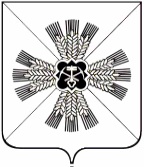 КЕМЕРОВСКАЯ ОБЛАСТЬАДМИНИСТРАЦИЯ ПРОМЫШЛЕННОВСКОГО МУНИЦИПАЛЬНОГО РАЙОНАПОСТАНОВЛЕНИЕот « 29 » октября 2018 № 1227-ппгт. ПромышленнаяО внесении изменений в постановление администрации Промышленновского муниципального района от 09.11.2017 № 1272-П «Об утверждении муниципальной программы «Информационное обеспечение населения Промышленновского района» на 2018-2020 годы»   В соответствии с постановлением администрации Промышленновского муниципального района от 29.07.2016 № 684-П «Об утверждении порядка разработки, реализации и оценки эффективности муниципальных программ, реализуемых за счет средств районного бюджета», в целях реализации полномочий администрации Промышленновского муниципального района:Внести в постановление администрации Промышленновского муниципального района от 09.11.2017 № 1272-П «Об утверждении муниципальной программы «Информационное обеспечение населения Промышленновского района» на 2018 - 2020 годы (далее - постановление) следующие изменения:1.1. В заголовке и пункте 1 постановления цифры «2018-2020» заменить цифрами «2018-2021».Внести в муниципальную программу «Информационное обеспечение населения Промышленновского района» на 2018 - 2020 годы (далее – Программа) следующие изменения:2.1. В заголовке Программы цифры «2018-2020» заменить цифрами «2018-2021»;  2.2. Паспорт Программы изложить в  редакции согласно приложению    № 1 к настоящему постановлению;  2.3. Разделы 3-5  Программы изложить в редакции согласно приложению № 2 к настоящему постановлению.  3. Настоящее постановление подлежит обнародованию на официальном сайте администрации Промышленновского муниципального района в сети Интернет.  4. Контроль  за  исполнением  настоящего  постановления  возложить на  заместителя  главы  Промышленновского муниципального района              Е.А. Ващенко.        5. Настоящее постановление вступает в силу со дня подписания.         Положения паспорта муниципальной программы, раздела 4 текстовой части муниципальной программы в части ресурсного обеспечения на 2018-2021 годы, раздела 5 текстовой части муниципальной программы в части плановых значений целевого показателя (индикатора) на 2018-2021 годы (в редакции настоящего постановления) применяются к правоотношениям, возникающим при составлении и исполнении бюджета района, начиная с бюджета на 2019 год и плановый период 2020 и 2021 годов.Исп. Е.А. Ващенкотел.7-14-20Приложение № 1к постановлениюадминистрации Промышленновскогомуниципального районаот_______________ № ________Паспорт  муниципальной программы «Информационное обеспечение населения Промышленновского района» на 2018 - 2021 годы                       Заместитель главыПромышленновского муниципального района                             Е.А. ВащенкоПриложение № 2к постановлениюадминистрации Промышленновскогомуниципального районаот_______________ № ________3. Перечень подпрограмм программы с кратким описанием подпрограмм, основных мероприятий и мероприятий программыРесурсное обеспечение реализации программы «Информационное обеспечение населения Промышленновского района» на 2018 - 2021 годы5. Сведения о планируемых значениях целевых показателей (индикаторов)программы(по годам реализации муниципальной программы)                           Заместитель главыПромышленновского муниципального района                                                                                                          Е.А.ВащенкоГлаваПромышленновского муниципального района Д.П. Ильин Д.П. ИльинНаименование муниципальной программыМуниципальная программа «Информационное обеспечение населения Промышленновского района» на 2018-2021 годыДиректор программыЗаместитель главы Промышленновского муниципального района Ответственный исполнитель (координатор) муниципальной программыМуниципальное казённое предприятие «Редакция газеты «Эхо»Исполнители муниципальной программыАдминистрация Промышленновского муниципального района,Муниципальное казённое предприятие «Редакция газеты «Эхо»Цели муниципальной программыСоздание условий для населения Промышленновского района на получение своевременной, достоверной, полной и разносторонней информации о деятельности органов местного самоуправления.Задачи муниципальной программыОрганизация всестороннего и оперативного информирования граждан о деятельности органов местного самоуправления Промышленновского муниципального района через средства массовой информации.Обеспечение официального опубликования в средствах массовой информации нормативных правовых актов администрации Промышленновского муниципального района,  Совета народных депутатов Промышленновского муниципального района, а также иных документов, издаваемых органами местного самоуправления Промышленновского муниципального районаСрок реализации муниципальной программы2018 -2021 годыОбъемы и источники финансирования муниципальной программы Всего средств – 2 884 000 рублей, в том числе по годам реализации:2018 год - 900 тыс.рублей;2019  год – 900 тыс.рублей;2020 год – 542 тыс.рублей;2021 год  - 542 тыс. рублей,из них:районный бюджет – 2 884 000 рублей,в том числе по годам реализации:2018 год – 900 тыс.рублей;2019 год – 900 тыс.рублей;2020 год – 542 тыс.рублей;2021 год –  542 тыс.рублей.Ожидаемые конечные результаты реализации муниципальной программы- увеличение выпуска пресс-релизов на сайте администрации Промышленновского муниципального района с информацией о деятельности органов местного самоуправления Промышленновского муниципального района до 1800 единиц в 2018 - 2021 годах; - увеличение средней посещаемости официального сайта администрации Промышленновского муниципального района до 1000 посетителей в день;  - обеспечение своевременной подготовки информации о деятельности органов местного самоуправления Промышленновского муниципального района для выпуска телевизионных программ в количестве: не менее 45 репортажей в год, - увеличение тиража газеты "Эхо" до 7000 экземпляров.№ п/пНаименование мероприятияКраткое описание мероприятияНаименование целевого показателя (индикатора)Порядок определения (формула)12345Муниципальная  программа  «Информационное обеспечение населения Промышленновского района» на  2018 - 2021 годыМуниципальная  программа  «Информационное обеспечение населения Промышленновского района» на  2018 - 2021 годыМуниципальная  программа  «Информационное обеспечение населения Промышленновского района» на  2018 - 2021 годыМуниципальная  программа  «Информационное обеспечение населения Промышленновского района» на  2018 - 2021 годыМуниципальная  программа  «Информационное обеспечение населения Промышленновского района» на  2018 - 2021 годы1.Цель:  Создание условий для населения Промышленновского района на получение своевременной, достоверной, полной и разносторонней информации о деятельности органов местного самоуправления.Цель:  Создание условий для населения Промышленновского района на получение своевременной, достоверной, полной и разносторонней информации о деятельности органов местного самоуправления.Цель:  Создание условий для населения Промышленновского района на получение своевременной, достоверной, полной и разносторонней информации о деятельности органов местного самоуправления.Цель:  Создание условий для населения Промышленновского района на получение своевременной, достоверной, полной и разносторонней информации о деятельности органов местного самоуправления.1.Задача:  Организация всестороннего и оперативного информирования граждан о деятельности органов местного самоуправления Промышленновского муниципального района через средства массовой информации.Задача:  Организация всестороннего и оперативного информирования граждан о деятельности органов местного самоуправления Промышленновского муниципального района через средства массовой информации.Задача:  Организация всестороннего и оперативного информирования граждан о деятельности органов местного самоуправления Промышленновского муниципального района через средства массовой информации.Задача:  Организация всестороннего и оперативного информирования граждан о деятельности органов местного самоуправления Промышленновского муниципального района через средства массовой информации.1.1.Субсидирование затрат по возмещению недополученных доходов в связи с оказанием услуг средств массовой информацииПодготовка пресс-релизов с информацией о деятельности органов местного самоуправления Промышленновского муниципального района.Подготовка материалов для освещения в телеэфире проходимых мероприятий на территории Промышленновского района.Печать нормативных правовых актов: решений Совета народных депутатов Промышленновского муниципального района, постановлений и распоряжений администрации Промышленновского муниципального района, правовых актов органов местного самоуправления, а также иных официальных документов, издаваемых должностными лицами органов местного самоуправления.Средняя посещаемость официального сайта администрацииПромышленновского муниципального района.Количество выпусков.Еженедельный тираж газеты «Эхо».Количество жителей Промышленновского района, имеющих возможность посещать интернет / численность населения Промышленновского района) * 100%Количество вышедших экземпляров печатного издания газеты «Эхо» за отчетный период.№ п/пНаименование муниципальной программы, подпрограммы, основного мероприятия,  мероприятияИсточник финансированияОбъем финансовых ресурсов, тыс. рублейОбъем финансовых ресурсов, тыс. рублейОбъем финансовых ресурсов, тыс. рублейОбъем финансовых ресурсов, тыс. рублейНаименование муниципальной программы, подпрограммы, основного мероприятия,  мероприятияИсточник финансирования2018 год2019 год 2020 год2021 год1234567Муниципальная программа «Информационное обеспечение населения Промышленновского района» на 2018 – 2021  годыВсего900,0900,0542,0542,0Муниципальная программа «Информационное обеспечение населения Промышленновского района» на 2018 – 2021  годырайонный бюджет 900,0900,0542,0542,0Муниципальная программа «Информационное обеспечение населения Промышленновского района» на 2018 – 2021  годыиные не запрещенные законодательством источники:Муниципальная программа «Информационное обеспечение населения Промышленновского района» на 2018 – 2021  годыфедеральный бюджет Муниципальная программа «Информационное обеспечение населения Промышленновского района» на 2018 – 2021  годыобластной  бюджетМуниципальная программа «Информационное обеспечение населения Промышленновского района» на 2018 – 2021  годысредства бюджетов государственных внебюджетных фондов Муниципальная программа «Информационное обеспечение населения Промышленновского района» на 2018 – 2021  годысредства юридическихи физических лиц1.1.Субсидирование затрат по возмещению недополученных доходов в связи с оказанием услуг средств массовой информацииВсего900,0900,0542,0542,0Субсидирование затрат по возмещению недополученных доходов в связи с оказанием услуг средств массовой информациирайонный бюджет 900,0900,0542,0542,0Субсидирование затрат по возмещению недополученных доходов в связи с оказанием услуг средств массовой информациииные не запрещенные законодательством источники:Субсидирование затрат по возмещению недополученных доходов в связи с оказанием услуг средств массовой информацииобластной  бюджет1234567средства бюджетов государственных внебюджетных фондов средства юридическихи физических лиц№ п/пНаименование муниципальной программы Промышленновского муниципального района, подпрограммы, основного мероприятия, мероприятияНаименование целевого показателя (индикатора)Единица измеренияПлановое значение целевого показателя (индикатора)Плановое значение целевого показателя (индикатора)Плановое значение целевого показателя (индикатора)Плановое значение целевого показателя (индикатора)№ п/пНаименование муниципальной программы Промышленновского муниципального района, подпрограммы, основного мероприятия, мероприятияНаименование целевого показателя (индикатора)Единица измерения2018 год2019 год2020 год2021 год12345678Муниципальная программа «Информационное обеспечение населения Промышленновского района» на 2018 – 2021  годы1.1.Субсидирование затрат по возмещению недополученных доходов в связи с оказанием услуг средств массовой информацииВыпуск пресс-релизов с информацией о деятельности органов местного самоуправления Промышленновского муниципального района.Средняя посещаемость официального сайта администрации Промышленновского муниципального районаТираж газеты «Эхо»ШтукПосетителей в деньэкземпляров60010006500600100065006001000650060010006500